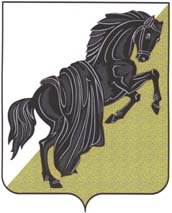 Собрание депутатовКаслинского муниципального районапятого  созываЧелябинской областиР Е Ш Е Н И Е от «16» апреля 2019 года №337 					 г.КаслиО награждении Почётной грамотойСобрания депутатов Каслинскогомуниципального района Руководствуясь ст.21 Устава Каслинского муниципального района, на основании Положения о Почетной грамоте Собрания депутатов Каслинского муниципального района, утвержденного решением Собрания депутатов Каслинского муниципального района от 14.12.2010 №72 Собрание депутатов Каслинского муниципального района РЕШАЕТ:Наградить Почётной грамотой Собрания депутатов Каслинского муниципального района:Волкова Андрея Александровича – старшего помощника начальника дежурной смены службы пожаротушения ФГКУ «8 ОФПС по Челябинской области»,за добросовестное исполнение служебных обязанностей и в связи с празднованием 370-летием пожарной охраны России;Казакова Кирилла Владимировича – заместителя начальника ФГКУ «8 ОФПС по Челябинской области»,за добросовестное исполнение служебных обязанностей и в связи с празднованием 370-летием пожарной охраны России;Курочкина Андрея Геннадьевича – старшего помощника начальника дежурной смены службы пожаротушения ФГКУ 28 ОФПС по Челябинской области»,за добросовестное исполнение служебных обязанностей и в связи с празднованием 370-летием пожарной охраны России;Лебедевых Анатолия Петровича и Нину Михеевну – пенсионеров с.Ларино Шабуровского сельского поселения Каслинского муниципального района,за многолетний добросовестный труд, активную жизненную позицию и в связи с 50-летием совместной жизни;Пчелина Алексея Юрьевича – слесаря-ремонтника ремонтно-механического цеха Акционерного общества «Радий» г.Касли Челябинской области,за многолетний добросовестный труд, высокий профессионализм и успехи в производственной деятельности и в связи с профессиональным праздником – Днем радио;Шалаеву Ирину Юрьевну – инженера-конструктора 2 категории технического отдела  Акционерного общества «Радий» г.Касли Челябинской области,за многолетний добросовестный труд, успехи, достигнутые в области разработки и внедрения в производство изделий военного и гражданского назначения, и в связи с профессиональным праздником – Днем радио.2. Опубликовать настоящее решение в газете «Красное знамя».Председатель Собрания депутатов	Каслинского муниципального района			          		                Л.А. Лобашова